NAGYKOVÁCSI NAGYKÖZSÉG ÖNKORMÁNYZATAÜGYRENDI BIZOTTSÁGELNÖKEMEGHÍVÓNagykovácsi Nagyközség ÖnkormányzatÜgyrendi bizottságának üléséreAz ülés helye: 		Öregiskola Közösségi Ház és KönyvtárIdőpontja: 		2023. március 20. (hétfő) 17 óra Napirend: A személyes gondoskodást nyújtó gyermekjóléti alapellátásokról és térítési díjairól szóló 8/2015. (IV. 23.) önkormányzati rendelet felülvizsgálata E – 27Előterjesztő: Kiszelné Mohos Katalin polgármesterElőadó: Grégerné Papp Ildikó jegyzőTárgyalja: HB, ÜB, PBA személyes gondoskodást nyújtó szociális alapellátásokról, azok igénybevételéről, valamint az ezekért fizetendő térítési díjakról szóló 12/2016. (V. 30.) önkormányzati rendelet felülvizsgálata E – 28Előterjesztő: Kiszelné Mohos Katalin polgármesterElőadó: Grégerné Papp Ildikó jegyzőTárgyalja: HB, ÜB, PBA szociális rászorultságtól függő pénzbeli és természetbeni ellátások szabályozásáról szóló 22/2022. (XI. 22.) önkormányzati rendelet módosítása E – 30Előterjesztő: Kiszelné Mohos Katalin polgármesterElőadó: Grégerné Papp Ildikó jegyzőTárgyalja: HB, ÜB, PBDöntés egyes önkormányzati rendeletek hatályon kívül helyezéséről E – 23Előterjesztő: Kiszelné Mohos Katalin polgármesterElőadó: Grégerné Papp Ildikó jegyzőTárgyalja: ÜBDöntés a Fővárosi Agglomerációs Önkormányzati Társulásból kilépési szándék jóváhagyásáról E – 24Előterjesztő: Kiszelné Mohos Katalin polgármesterElőadó: Grégerné Papp Ildikó jegyzőTárgyalja: ÜBNagykovácsi, 2023. március 16.Tegzes Endre sk.  bizottsági elnök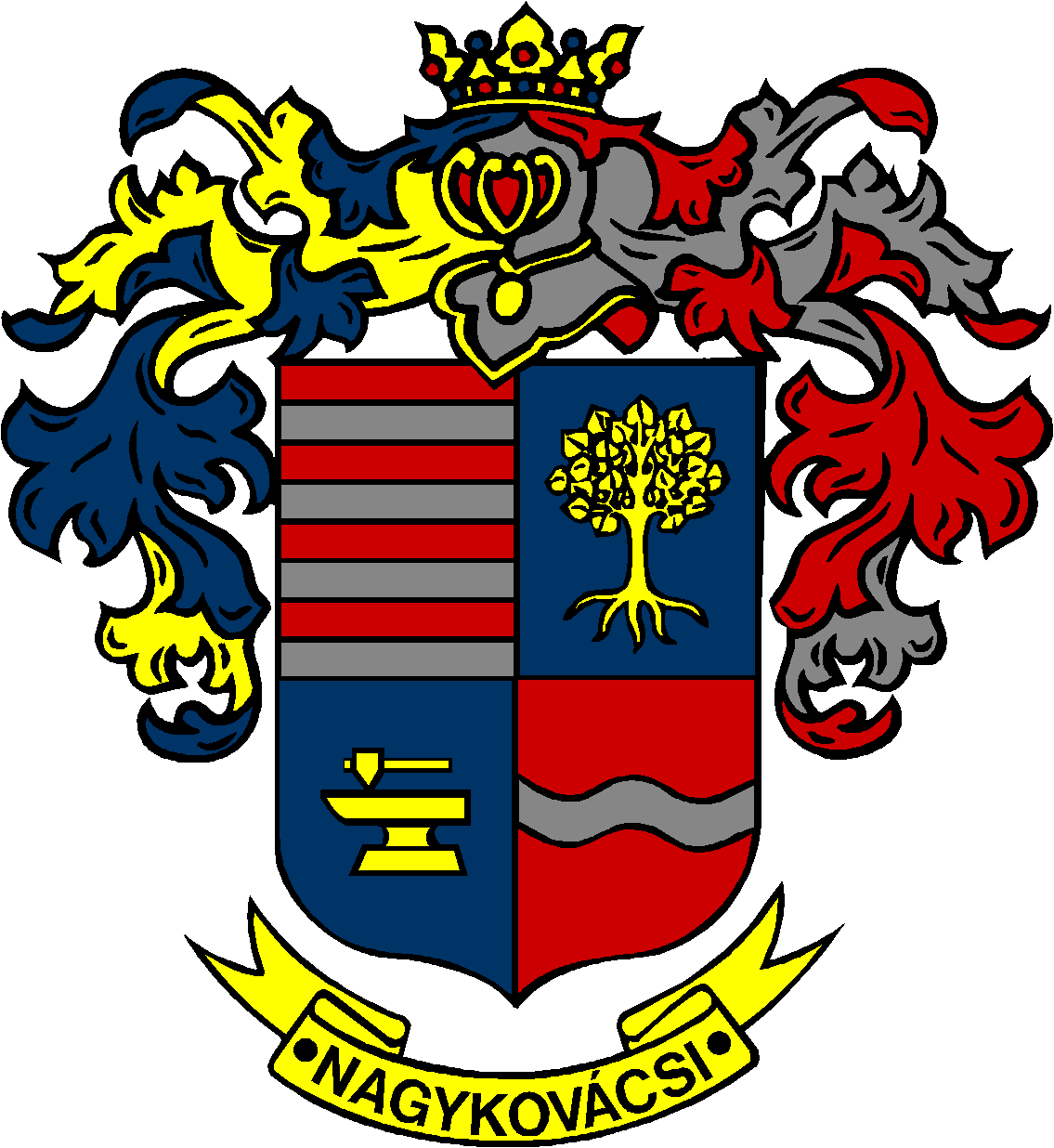 